27η ΠΡΟΣΚΛΗΣΗ ΣΥΓΚΛΗΣΗΣΕΠΙΤΡΟΠΗΣ ΠΟΙΟΤΗΤΑΣ ΖΩΗΣΚαλείστε να προσέλθετε σε τακτική δια ζώσης κεκλεισμένων των θυρών συνεδρίαση της Επιτροπής Ποιότητας Ζωής, σύμφωνα με τις εγκυκλίους 18318/1303-2020, 40/20930/31-03-2020 και 33282/29-05-2020 του Υπ.Εσωτερικών (κανονιστικό πλαίσιο αντιμετώπισης του Κορωναϊού Covid 19 αναφορικά με την οργάνωση και λειτουργία των Δήμων) που θα διεξαχθεί στο Δημαρχειακό Μέγαρο την 02η του μηνός Νοεμβρίου έτους 2020, ημέρα Δευτέρα και ώρα 13:00 για την συζήτηση και λήψη αποφάσεων στα παρακάτω θέματα της ημερήσιας διάταξης, σύμφωνα με τις σχετικές διατάξεις του άρθρου 75 του Ν.3852/2010 (ΦΕΚ Α' 87)όπως αντικαταστάθηκε με το άρθρο 77 του Ν.4555/2018 (ΦΕΚ 133/19-07-2018 τεύχος Α’) :1.Γνωμοδότηση επί της εισήγησης της Δημοτικής Ανώνυμης Εταιρείας "Αστική Ανάπτυξη Α.Ε." προς το Δημοτικό Συμβούλιο με θέμα: "Λήψη απόφασης και έγκριση σχεδίου προκειμένου να εφαρμοστεί Σύστημα Ελεγχόμενης Στάθμευσης στο Δήμο Τρικκαίων"2.Λήψη κανονιστικής απόφασης για για την έγκριση της μελέτης προσωρινής κυκλοφοριακής ρύθμισης (εργοταξιακού χαρακτήρα) για την πραγματοποίηση έργων Επέκτασης και Αντικατάστασης Δικτύου Όμβριων Υδάτων επί της Δημοτικής Οδού Θερμοπυλών, της Δ.Ε.Υ.Α. Τρικάλων.3.Άρση ρυθμιστικών πινακίδων Ρ-55 «Οδός υποχρεωτικής διέλευσης πεζών» στην οδό Δωροθέου Νέου».4.Λήψη απόφασης  επί των προσωρινών κυκλοφοριακών ρυθμίσεων για την πραγματοποίηση εργασιών του έργου  : «ΑΣΦΑΛΤΟΣΤΡΩΣΕΙΣ ΔΗΜΟΥ ΤΡΙΚΚΑΙΩΝ 2019 - 2020»5.Λήψη  απόφασης  επί της προσωρινής κυκλοφοριακής ρύθμισης εργοταξιακού χαρακτήρα του έργου << ΕΡΓΑΣΙΕΣ ΕΠΕΚΤΑΣΗΣ ΔΙΚΤΥΟΥ ΦΥΣΙΚΟΥ ΑΕΡΙΟΥ ΑΠΟ ΤΗΝ ΠΕΡΙΟΧΗ ΤΩΝ ΤΡΙΚΑΛΩΝ ΕΩΣ ΤΗΝ ΒΙΟΜΗΧΑΝΙΑ ΤΥΡΑΣ Α.Ε >> (Εξ' αναβολής)6.Λήψη κανονιστικής απόφασης, περί της έγκρισης τοποθέτησης ρυθμιστικών πινακίδων υποχρεωτικής διακοπής πορείας Ρ-2 (STOP), στις παρακάτω διασταυρώσεις: οδός από οικία Γιώτα Ιωάννη μέχρι τέλος της οδού, οδός από οικία Τσιάτσιου Στέφανου μέχρι τέλος της οδού, οδός από οικία Μόκα Αθανασίου μέχρι τέλος της οδού, οδός από οικία Βλάχου Ιωάννη μέχρι τέλος της οδού, οδός από οικία Βαλοτάσιου Στέφανου μέχρι τέλος της οδού, οδός από οικία Οικονόμου Γεωργίου μέχρι τέλος της οδού, οδόας από οικία Αντωνίου Χρήστος μέχρι τέλος της οδού, οδός από οικία Οικονόμου Αχιλλέα μέχρι τέλος της οδού, οδός από οικία Βαλοτάσιου Θεόφιλου μέχρι τέλος της οδού, οδός από οικία Τσιούτσια Λεωνίδα μέχρι τέλος της οδού"7.Λήψη κανονιστικής απόφασης περί της έγκρισης τοποθέτησης ρυθμιστικών πινακίδων υποχρεωτικής διακοπής πορείας P-2 (STOP) στους κάθετους δρόμους των Επαρχιακών Οδών Τρικάλων-Διάσελλου και Θεόπετρας - Πλατάνου στην Τ.Κ.Πλατάνου.Πίνακας Αποδεκτών	ΚΟΙΝΟΠΟΙΗΣΗ	ΤΑΚΤΙΚΑ ΜΕΛΗ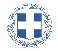 ΕΛΛΗΝΙΚΗ ΔΗΜΟΚΡΑΤΙΑ
ΝΟΜΟΣ ΤΡΙΚΑΛΩΝΔΗΜΟΣ ΤΡΙΚΚΑΙΩΝΓραμματεία Επιτροπής Ποιότητας ΖωήςΤρίκαλα,26 Οκτωβρίου 2020
Αριθ. Πρωτ. : 35139ΠΡΟΣ :  Τα μέλη της Επιτροπής Ποιότητας Ζωής (Πίνακας Αποδεκτών)(σε περίπτωση κωλύματος παρακαλείσθε να ενημερώσετε τον αναπληρωτή σας).Η Πρόεδρος της Επιτροπής Ποιότητας ΖωήςΒΑΣΙΛΙΚΗ-ΕΛΕΝΗ ΜΗΤΣΙΑΔΗΑΝΤΙΔΗΜΑΡΧΟΣΜητσιάδη Βασιλική-ΕλένηΒαβύλης ΣτέφανοςΨύχος ΚωνσταντίνοςΝτιντής ΠαναγιώτηςΚαταβούτας Γεώργιος-ΚωνσταντίνοςΚωτούλας ΙωάννηςΛάππας ΜιχαήλΠαζαΐτης ΔημήτριοςΚελεπούρης ΓεώργιοςΔήμαρχος & μέλη Εκτελεστικής ΕπιτροπήςΓενικός Γραμματέας κ. Θωμά ΠαπασίκαΜπουκοβάλας Στέφανος  Πρόεδρο της Δημ. Κοιν. Τρικκαίων